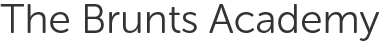 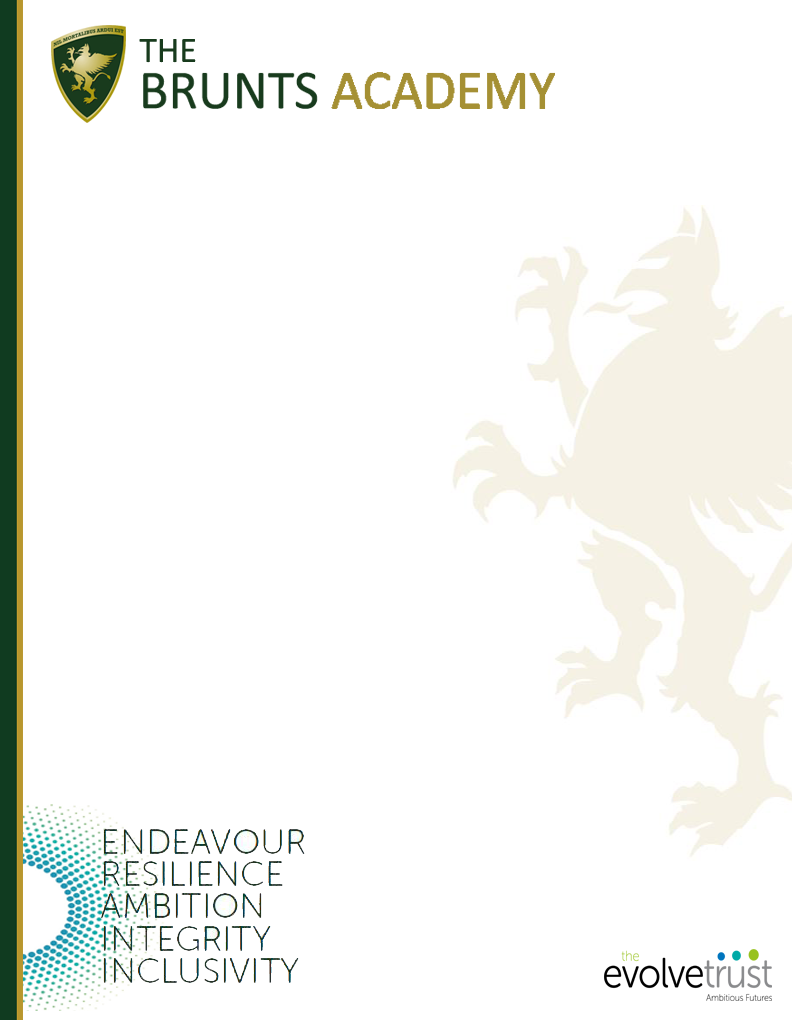 “To open minds, creating opportunities for all to believe in themselves, achieve their potential and develop the skills needed to succeed and enjoy life”.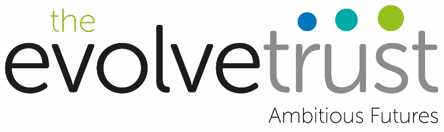 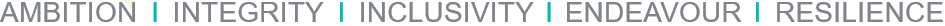 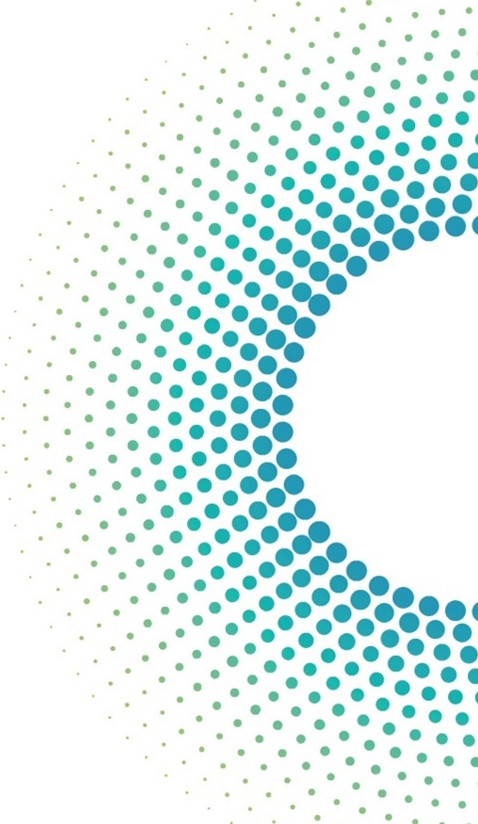 Teacher of English*Required for September 2020*MPS/UPS (£24,373 - £40,490 per annum)The Brunts Academy English department are seeking to appoint a Teacher of English, with the ability to teach all Key Stages. The successful candidate will join a large team of teaching staff who are strongly focused upon raising standards.This post is a superb career opportunity in a school that has:Been Ofsted rated Good and has already made strides towards achieving Outstanding.Students who are willing and eager to learn.A track record of innovation and development.A high quality provision for personalised staff CPD and leadership development as part of the Evolve Trust Professional Learning and Development pathways.Been recognised for improving the quality of education in other schools.A county recognised NQT programme which has been judged to be a model of good practice for years. Teacher contracts that are standard and we have adopted the normal teacher pension scheme.A comprehensive wellbeing scheme.A proven track record for developing staff, securing good outcomes, good behaviour and good leadership.  This is why The Local Authority and DfE have asked us to support other local schools to help them make improvements.As an Evolve Trust member of staff you will have the opportunity to:Benefit from accredited professional learning through Trust academies as well as opportunities to work with colleagues from primary and special education backgrounds.Access CPD through our membership of 2 Teaching Alliances, collaboration with Nottingham Trent University, benefitting from accredited leadership development programmes as well as extensive training suitable for all career stages.Work in an environment where staff can trial new research informed educational innovations and share best practice.To find out more about why The Brunts Academy and The Evolve Trust could be the place for your career to flourish don’t hesitate to read on and visit our website – www.evolvetrust.orgIntroduction to The Evolve Trust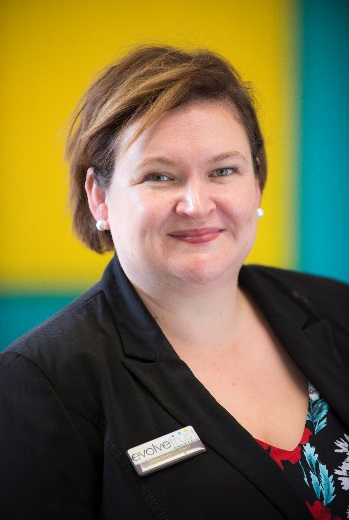 “The Evolve Trust aims to create a family of academies in the Mansfield region and beyond, enabling an increasing number of children and young people to fulfil their potential and providing them with greater access to a diverse range of opportunities when they leave school”.We are committed to providing exceptional learning opportunities and outstanding educational outcomes for all our pupils in the Mansfield locality and beyond. Our aim is for every child and young person to benefit from a world class education, one which inspires our schools’ communities to achieve more than they thought possible. Our commitment to these aims is evident through our working practices, which focus on making the difference to the life chances of all our pupils and students.  Academy staff and students work and learn together as our practice is continuously improved to bring about the changes required to deliver on our ambitious aims.  As a Trust, we prioritise achievement and inclusion by valuing individuals.  We meet these priorities by excelling in putting in place, for both students and staff, personalised learning pathways and pastoral care that seeks to addresses barriers to learning experienced by anyone.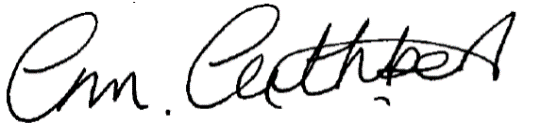 Claire Marie Cuthbert CEO for the Evolve Trust “To open minds, creating opportunities for all to believe in themselves, achieve their potential and develop the skills needed to succeed and enjoy life”.Message from the Principal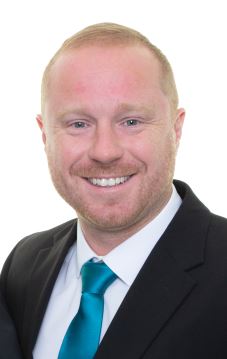 Dear Candidate,Welcome to the Brunts Academy. I am exceptionally proud to be the Principal of The Brunts Academy in what is an exciting stage in the Academy’s development. At Evolve, we believe that an outstanding education develops our students academically, socially and morally, giving them the knowledge and skills to be successful during this and the next stage of the education and development. We also feel it is important for our young people to develop and progress outside of the classroom and we offer a wide range of enrichment and extra-curricular opportunities to harness our pupil’s potential.We are ambitious about all that we do and focus our work on improving the academic attainment of all our students. The Brunts Academy is fortunate to have good facilities, supportive and skilled staff, motivated students and supportive parents and I look forward immensely in developing this partnership with you further this year.We are proud to be supported by the Evolve Trust and we believe that this partnerships give us the opportunity to continue our improvements and for the school to be recognised both locally and nationally as not only a ‘good’ school but then an ‘outstanding’ school over time. We demand excellence and we are on a journey to this but the foundations of this are fundamentally linked to our Core Values and how we behave in all aspects of school life. Our values and associated behaviours are:AMBITION: Striving for the highest personal achievement.INTEGRITY: The moral courage to be sincere, reliable and trustworthy at all times.INCLUSIVITY: Together we create a stronger community for all.ENDEAVOUR: The best preparation for tomorrow is doing the best today.RESILIENCE: Take on challenges, learn and thrive.We believe that secondary education represents a major stage in the life of each young person and so we aim to work together with parents, carers, agencies and the local community to support our young people; enabling them to develop and grow within this community and in building together a real sense of identity within The Brunts Academy and the Mansfield area.We recognise the equal value of each individual young person and we aim to provide the best possible opportunities for our students. We look forward to welcoming you to our Academy and joining our team!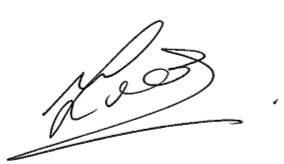 Michael Lucas Principal for the Evolve TrustApplication DetailsThank you for your interest in the Teacher of English vacancy at The Brunts Academy. Further details of this post, the school and the Trust are included in this pack and details of how to apply can be found below.How to ApplyShould you wish to apply for the post, please complete and return an application form along with a covering letter, which clearly demonstrates your suitability for this role, via email to jobs@evolvetrust.org. Applications can also be submitted by post, for the attention of the HR Department, to the following address:The Brunts AcademyPark AvenueMansfieldNottinghamshireNG18 2ATApplication formsThese can be downloaded from the school website www.evolvetrust.org. Wherever possible, please provide email addresses for your referees. Closing DatePlease ensure your application arrives by 12:00pm on Friday 21st February 2020. If you have not heard from us within 2 weeks of the closing date, please assume that unfortunately, on this occasion, your application has not been successful.SafeguardingThe academy is committed to safeguarding and promoting the welfare of children and young people and expects all staff and volunteers to share this commitment.  The successful candidate will be required to undertake a criminal record check via the DBS.Job DescriptionPost:	 		Teacher of EnglishSalary/Grade:		MPS/UPS (£24,373 - £40,490 per annum)Contract: 		195 days a year- Full Time Responsible To: 	The appropriate Team LeaderResponsible for: 	The quality of learning and support to enable students to achieve targetsCore Responsibility:	To provide and safeguard the welfare of the students for whom the post holder is responsible or comes into contact withLiaising with:	Leadership Group, teaching and support staff, external agencies and parents.Disclosure Level:	EnhancedPurpose:To implement an appropriately broad, balanced, relevant and differentiated curriculum for students and to support a designated curriculum area(s) as appropriate.  To facilitate and encourage a learning experience which provides students with the opportunity to achieve their individual potential.To ensure students in your teaching groups make expected or better progress.To share and support the school’s responsibility to provide and monitor opportunities for personal and academic growth.To take responsibility for a tutor group to support academic and personal development.To monitor and support the overall progress and development of students as a teacher and/or Form TutorDuties:PlanningTo assist in the development of appropriate syllabuses, resources, schemes of work, marking policies and teaching strategies in the Curriculum Area.To contribute to the Curriculum Area’s development plan and its implementation in order to secure outcomes.To plan and prepare courses and lessons to meet the needs of individuals.To contribute to the whole school’s planning activities.TeachingTo teach students according to their educational needs, including the setting and marking of work to be carried out by the student in school and elsewhere.To assess, record and report on the attendance, progress, development and attainment of students and to keep such records as are required.To provide, or contribute to, oral and written assessments, reports and references relating to individual students and groups of students.To ensure that ICT, Literacy, Numeracy and other cross-curricular imperatives are reflected in the learning experience of students as appropriateTo ensure a high quality learning experience for students which meets internal and external quality standards.To prepare and update subject materials.To use a variety of delivery methods which will stimulate learning appropriate to student need and the demands of the syllabus.To maintain discipline in accordance with the school’s procedures, and to encourage good practice with regard to punctuality, behaviour, standards of work and homework.To undertake assessment of students as requested by external examination bodies, departmental and school procedures.To mark, grade and give written/verbal and diagnostic feedback as required.Curriculum To assist the Director of Learning in ensuring that the curriculum area provides a range of teaching which complements the school’s strategic objectives.To assist in the process of curriculum development and change so as to ensure the continued relevance to the needs of students, examining and awarding bodies and the school’s aims and objectives.Staff DevelopmentTo take part in the school’s staff development programme by participating in arrangements for further training and professional development.To continue personal development in the relevant areas including subject knowledge and teaching methods.To engage actively in the Performance Management Review process.To ensure the effective and efficient deployment of classroom supportTo work as a member of a designated team and to contribute positively to effective working relations within the school.Quality AssuranceTo implement school quality procedures.To contribute to the process of monitoring and evaluation of the curriculum area in line with agreed school procedures, including evaluation against quality standards and performance criteria.  To seek and implement modification and improvement where required.To review from time to time methods of teaching and programmes of work.To take part, as may be required, in the review, development and management of activities relating to the curriculum, organisation and support and guidance functions of the school.MonitoringTo maintain appropriate records and to provide relevant accurate and up-to-date information for attendance and monitoring systemsTo complete the relevant documentation to assist in the tracking of students.To track student progress and use information to inform the next steps in teaching and learning to accelerate the rates of progress and tackle under achievement. CommunicationsTo communicate effectively with the parents of students as appropriate.Where appropriate, to communicate and co-operate with persons or bodies outside the school.To follow agreed policies for communications in the school.LiaisonTo take part in activities such as Open Evenings, Parents Evenings, Review days and liaison events with partner schools.To contribute to the development of effective subject links with external agencies.ResourcesTo contribute to the process of the ordering and allocation of equipment and materials.To assist the Learning Manager to identify resource needs and to contribute to the efficient/effective use of physical resources.To co-operate with other staff to ensure a sharing and effective usage of resources to the benefit of the School, department and the students.Support and GuidanceTo be a Form Tutor to an assigned group of students.To promote the general progress and well-being of individual students and of the Tutor Group as a whole.To liaise with appropriate staff to ensure the implementation of the school’s support and guidance system.To register students, accompany them to assemblies, encourage their full attendance at all lessons and their participation in other aspects of school life.To evaluate and monitor the progress of students and keep up-to-date student records as may be required.To communicate as appropriate, with the parents of students and with persons or bodies outside the school concerned with the welfare of individual students, after consultation with the appropriate  staffTo contribute to PSHE, citizenship and enterprise schemes according to school policyOther Specific Duties:To play a full part in the life of the school community, to support its aims and objectives and to encourage staff and students to follow this example.To support the school in meeting its legal requirements for worship.To promote actively the school’s corporate policies and ensure compliance.General:Be aware of the Data Protection Act and other legislation to ensure confidentially of records and information.Safeguarding:This post is subject to an enhanced Disclosure and Barring Service check.The post holder must be committed to safeguarding the welfare of children and to providing equality of opportunity. Record and report concerns following the Trust Safeguarding policy.Complete safeguarding level 1 training at least once every three years.Health and Safety:Be aware of the responsibility for personal health, safety and welfare and that of others who may be affected by your actions or inactions.Co-operate with the employer on all issues to do with Health, Safety and Welfare.Ensure all aspects of Health and Safety are rigorously addressed across your department inclusive but not limited to:Reporting damaged, broken or missing equipment/property to an appropriate person i.e. departmental link, site team, headteacher etc.Continuing Professional Development:To participate in the Trusts Performance Management Scheme.Undertake any professional development necessary as identified.Additional points:The Trust will endeavour to make any necessary reasonable adjustments to the job and the working environment to enable access to employment opportunities for disabled job applicants or continued employment for any employee who develops a disabling condition.Whilst every effort has been made to explain the main duties and responsibilities of the post, each individual task undertaken may not be identified as no job description can be fully comprehensive.In addition to the duties specified, employees will be expected to comply with any reasonable request to undertake duties or work of a similar level which may reasonably be regarded as within the nature of the duties and responsibilities/grade of the post as defined, subject to the proviso that normally any changes of a permanent nature shall be incorporated into the job description in specific cases.The job description may be subject to amendment or modification, should circumstances change, any changes will be discussed with you in the first instance.  Should a disagreement arise, you will be afforded the opportunity of a meeting to resolve the matter with the CEO. You may wish to be accompanied at this meeting by a representative of your Trade Union if you so wish.The job description does not form part of the contract of employment.This job description allocates duties and responsibilities but does not direct the particular amount of time to be spent on any or all of them.